								FOR IMMEDIATE RELEASE			Contact: Tim Demy	401-862-1099, tim@stonetowerpress.comPseudo-Cyril of AlexandriaCommentary on the ApocalypseIntroduction, Translation, and Transcription of a Lecture on Revelation 7—12 from Sixth-Century EgyptFrancis X. Gumerlock with Francesca Lecchi and Tito Orlandi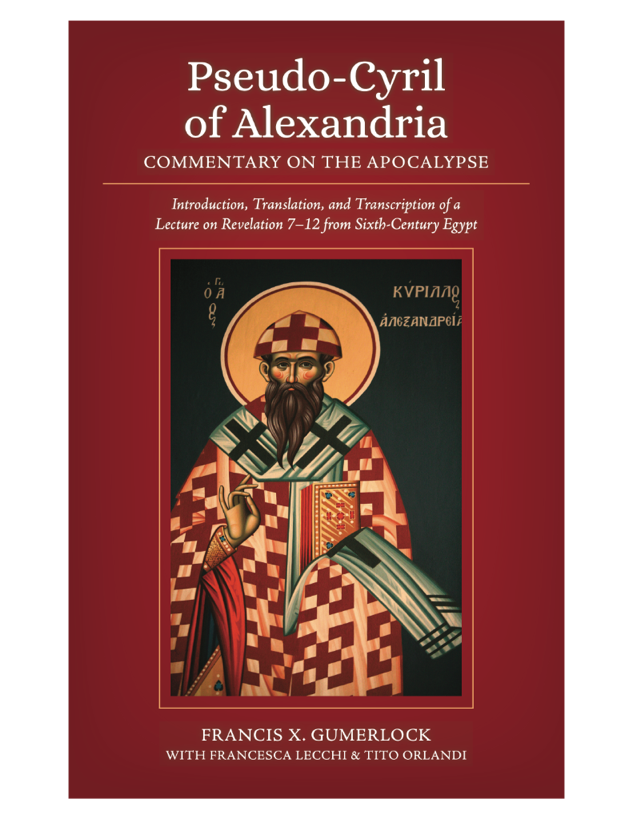 Published in English for the first time, these pages provide an introduction, translation, and transcription of a late-sixth century lecture on Revelation 7–12. Given in an Egyptian monastery by an unknown teacher and written in the Sahidic Coptic dialect, the lecture circulated in the name of Cyril of Alexandria (d. 444). The manuscript copy was discovered in 1910.Herein titled Encomium, the commentary manuscript likely derived from the scriptorium in the ancient Egyptian city of Touton. The Encomium was part of a lecture series on the Apocalypse, most likely by a visiting monk, teacher, or bishop. The text is probably a transcriptionof the lecture by one of the hearers and the one  lecturing appears to use a translation of the Book of Revelation into Sahidic Coptic. The extensive introduction provides readers with important historical,exegetical, and theological background for     understanding this remarkable writing on the Book of Revelation and its reception in sixth-century Egypt.Francis X. “Frank” Gumerlock, PhD, teaches Latin in Colorado. He is the author of nine books, many of which are translations of early and medieval Latin texts on the Book of Revelation and the theology of grace, including Carolingian Commentaries on the Apocalypse by Theodulf and Smaragdus (2019) and Tyconius. Exposition of the Apocalypse (2017).